PKP Polskie Linie Kolejowe S.A.
Biuro Komunikacji i PromocjiZespół Rzecznika prasowegoul. Targowa 74 03-734 Warszawatel. + 48 22 473 30 02tel. kom. + 48 662 114 900rzecznik@plk-sa.pl www.plk-sa.pl Warszawa, 27 grudnia 2017 r. Informacja prasowaBędą lepsze podróże Rail Baltica, m.in. z Białegostoku do EłkuEfekty przebudowy kolejnego odcinka międzynarodowego korytarza kolejowego Rail Baltica to lepsza komunikacja miedzy państwami Europy, szybsze przejazdy z Białegostoku do Ełku, wygodne perony, większe bezpieczeństwo na linii kolejowej. Dziś PKP Polskie Linie Kolejowe S.A. podpisały umowę na wykonanie projektu inwestycji. Rozpoczęcie przebudowy planowane jest na 2020 r. PKP Polskie Linie Kolejowe S.A. podpisały dzisiaj umowę na opracowanie dokumentacji modernizacji trasy Białystok – Ełk. Inwestycja jest dofinansowana z instrumentu CEF „Łącząc Europę”.W Krajowym Programie Kolejowym są projekty, które zapewnią dobre połączenia w Polsce i sprawny przewóz towarów pomiędzy krajami Unii Europejskiej. Dziś PKP Polskie Linie Kolejowe S.A. podpisały umowę na dokumentację dla prac na linii kolejowej Rail Baltica z Białegostoku do Ełku. Przedsięwzięcia zapewni m.in. lepsze podróże mieszkańcom województw podlaskiego i warmińsko-mazurskiego – powiedział Andrzej Bittel, podsekretarz stanu w Ministerstwie Infrastruktury i Budownictwa.Modernizacja linii na odcinku Białystok – Ełk to przede wszystkim dobudowa drugiego toru, co istotnie zwiększy możliwości podróży i przewozu towarów na międzynarodowym korytarzu.  Zmiany obejmą również wykorzystywany obecnie tor wraz z wymianą sieci trakcyjnej. Kompleksowo zmodernizowanych zostanie 8 stacji: Białystok Starosielce, Knyszyn, Mońki, Osowiec, Grajewo, Prostki, Ełk Towarowy i Ełk. Zdecydowanie poprawi się standard 11 przystanków: Białystok Bacieczki, Fasty, Dobrzyniewo Duże, Borsukówka, Zastocze, Czechowizna, Goniądz, Podlasek, Ruda, Lipińskie Małe i Ełk Szyba Wschód. Perony zostaną dostosowane do potrzeb osób o ograniczonej mobilności. Będą kładki wyposażone w windy oraz nowe wiaty, ławki i tablice informacyjne. Na trasie wzrośnie bezpieczeństwo. Dodatkowo wyposażone będą przejazdy kolejowo-drogowe. Nowe urządzenia sterowania ruchem kolejowym zapewnią sprawny przejazd pociągów pasażerskich i towarowych w ruchu międzynarodowym i regionalnym.- Dzięki wykorzystaniu finansowania z instrumentu CEF „Łącząc Europę” przygotujemy się do modernizacji kolejnego odcinka na międzynarodowej trasie Rail Baltica z Białegostoku do Ełku. Podpisana dziś umowa zapewni dokumentację i nadzór autorski. Prace zamierzamy rozpocząć w 2020 r.– powiedział Ireneusz Merchel, prezes PKP Polskich Linii Kolejowych S.A. Po zmodernizowaniu linii Białystok – Ełk pociągi będą mogły jeździć z prędkością 160 km/h. Dzięki drugiemu torowi zwiększą się możliwości trasy, m.in. będzie mogło jeździć więcej pociągów. Projekt modernizacji linii ma być gotowy w IV kwartale 2019 roku. Szacowany koszt całej inwestycji, razem z pracami budowlanymi to około 1,7 miliarda złotych. Umowę na przygotowanie dokumentacji projektowej wraz z pełnieniem nadzoru autorskiego PLK podpisały z  firmą MGGP S.A. Koszt zamówienia to 19,8 mln zł. netto.Zmienia się trasa Warszawa – BiałystokNa odcinku Warszawa Rembertów – Zielonka – Tłuszcz – Sadowne zasadnicze prace zostały już zakończone. Pasażerowie korzystają z nowych peronów, oddane do użytku zostały nowe przejścia podziemne i bezkolizyjne skrzyżowania. Trwa modernizacja linii Rail Baltica na odcinku Sadowne – Czyżew. Przebudowywane są perony, tory, sieć trakcyjna i przejazdy kolejowo-drogowe. Koszt prac na środkowym odcinku trasy Warszawa – Białystok to 641 mln złotych. W przyszłym roku rozpoczną się prace na podlaskim fragmencie Rail Baltica od Czyżewa do Białegostoku. Dzięki modernizacji skróci się czas przejazdu między stolicami dwóch województw, a pasażerowie zyskają odnowione stacje i przystanki bez barier architektonicznych. Zakończenie prac na trasie Białystok – Warszawa planowane jest do 2021 roku. 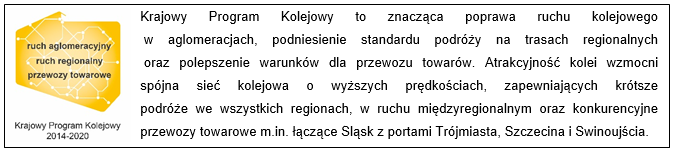                                                                                                                              Kontakt dla mediów:Karol JakubowskiZespół prasowy668 679 414rzecznik@plk-sa.pl ,,Wyłączną odpowiedzialność za treść publikacji ponosi jej autor. Unia Europejska nie odpowiada za ewentualne wykorzystanie informacji zawartych w takiej publikacji”